Publicado en Madrid el 12/06/2024 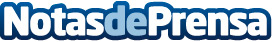 H60 Abogados y Gestoría Montero unen fuerzas para defender a los Afectados por la cooperativa fallida en LeganésEn un esfuerzo por ofrecer una solución contundente a los cooperativistas afectados por la fallida cooperativa de viviendas en Leganés, H60 Abogados se ha asociado con la reconocida Gestoría Montero, con el objetivo de reunir el mayor número de afectados posibles para emprender las reclamaciones correspondientesDatos de contacto:Marcos GarcíaAbogado+34 91 577 73 03Nota de prensa publicada en: https://www.notasdeprensa.es/h60-abogados-y-gestoria-montero-unen-fuerzas Categorias: Nacional Derecho Finanzas Madrid Consumo http://www.notasdeprensa.es